 PLANO DE TRABALHO INDIVIDUAL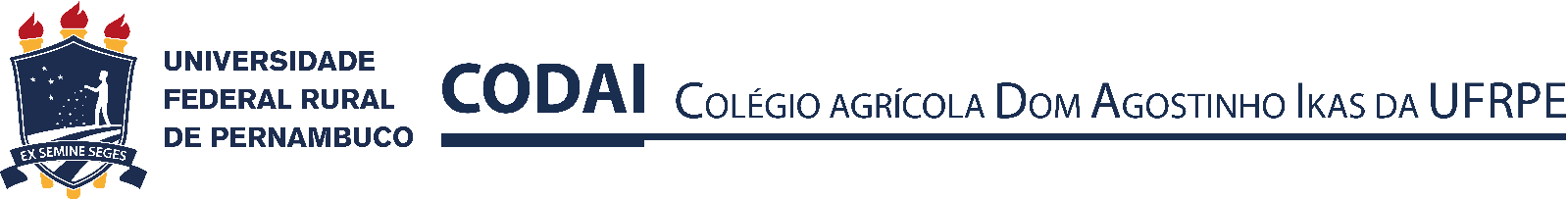 DURANTE A VIGENCIA DAS INSTRUÇÕES NORMATIVAS Nº 19,20, 21 E 27/2020,DA SECRETARIA DE GESTÃO E DESEMPENHO DE PESSOAL-SGDP/ME – COVID-19COLÉGIO AGRÍCOLA DOM AGOSTINHO IKAS DA UFRPE (CODAI)PERIODO: Trabalho Remoto nos Temos da Portaria Normativa Nº02/2020-UFRPEDATA: ____ / ____ / _____ASSINATURA DO SERVIDOR______________________ VISTO DO CHEFE IMEDIATO: _______________SERVIDOR:MATRÍCULA SIAPE:CARGO:LOTAÇÃO:CODAI/UFRPECODAI/UFRPEHORAS SEMANAIS:XX HORAS SEMANAIS DEXX HORAS SEMANAIS DEXX HORAS SEMANAIS DEXX HORAS SEMANAIS DEDIAATIVIDADE REALIZADA(Descrever brevemente as atividades que estão sendo desenvolvidas durante o período de isolamento, por exemplo: atividades de ensino, pesquisa, extensão e orientação como o envio de listas de exercícios, elucidação de dúvidas sobre assuntos pertinentes a sua disciplina, indicação de leituras, orientação de projetos, utilizando para tal plataformas online entre outros.) TIPO01020304050607080910111213141516171819202122232425262728293031